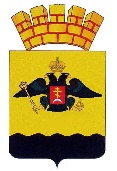 РЕШЕНИЕГОРОДСКОЙ ДУМЫ МУНИЦИПАЛЬНОГО ОБРАЗОВАНИЯ ГОРОД  НОВОРОССИЙСК От 25.11.2008 г.						                         № 633  г. НовороссийскОб утверждении Положений отерриториальных органах администрации муниципального образования город НовороссийскВ соответствии со статьей 41 Федерального закона от 6 октября . №131-ФЗ «Об общих принципах организации местного самоуправления в Российской Федерации», Уставом муниципального образования  город Новороссийск, городская Дума РЕШИЛА:1. Утвердить:1) Положение о муниципальном учреждении «Администрация Центрального внутригородского района муниципального образования город Новороссийск» (приложение 1).2) Положение о муниципальном учреждении «Администрация Восточного внутригородского района муниципального образования город Новороссийск» (приложение 2).3) Положение о муниципальном учреждении «Администрация Южного внутригородского района муниципального образования город Новороссийск» (приложение 3).4) Положение о муниципальном учреждении «Администрация Приморского внутригородского района муниципального образования город Новороссийск» (приложение 4).5) Положение о муниципальном учреждении «Администрация Новороссийского внутригородского района муниципального образования город Новороссийск» (приложение 5).2. Признать утратившими силу:1) со дня опубликования настоящего решения:пункты 1, 3 – 6 решения городской Думы от 9 апреля . №643 «Об утверждении «Положения о внутригородских районах города-героя Новороссийска» и «Положения о сельских, поселковых округах города-героя Новороссийска»;решение городской Думы от 17 сентября . № 722 «О внесении изменений в Положение о сельских, поселковых округах города-героя Новороссийска»; 2) со дня внесения записи в Единый государственный реестр юридических лиц о прекращении территориального органа, как юридического лица, подавшего последним соответствующие  заявление о ликвидации: пункт 2 решения городской Думы от 9 апреля . № 643 «Об утверждении  «Положения о внутригородских районах города-героя Новороссийска».3. Ликвидировать следующие территориальные органы, как юридические лица, администрации города Новороссийска  (далее - территориальные органы): Мысхакский сельский округ;Раевский сельский округ;Гайдукский поселковый округ;Натухаевский сельский округ;Верхнебаканский сельский округ;Поселковый округ Абрау-Дюрсо;4. Поручить администрации города Новороссийска совместно с главами территориальных органов:1) назначить ликвидационные комиссии по ликвидации указанных в пункте 3 настоящего решения территориальных органов, как юридических лиц, и установить в соответствии с Гражданским кодексом Российской Федерации и Федеральным законом «О некоммерческих организациях» порядок и сроки ликвидации территориальных органов, как юридических лиц;  2) обеспечить проведение необходимых организационных мероприятий по ликвидации территориальных органов, как юридических лиц, включая уведомление регистрирующего  органа о принятии настоящего решения и о формировании ликвидационных комиссий; составление промежуточных ликвидационных балансов; опубликование в печати уведомления (сообщения) о ликвидации территориальных органов, как юридических лиц; персональное уведомление работников территориальных органов о предстоящем увольнении не менее чем за два месяца и т.д.;   3) обеспечить завершение ликвидации территориальных органов, как юридических лиц, в срок до 1 февраля 2009 года;4) представить городской Думе в феврале 2009 года документы, подтверждающие ликвидацию в установленном законом порядке территориальных органов, как юридических лиц;5) в месячный срок привести в соответствие с настоящим решением свои правовые акты.5. Рекомендовать администрации города Новороссийска:1) в случае недостаточности средств, отраженных на лицевых счетах территориальных органов, выделять дополнительные ассигнования территориальным органам для расчета с кредиторами территориальных органов задолженность которых признана и подтверждена соответствующими документами, в пределах, утвержденных местным  бюджетом на эти цели;2) не превышать утвержденную на 1 января 2008 года общую численность муниципальных служащих и объем на их содержание, утвержденную бюджетом на 2008 год, в том числе и в связи с укомплектованием кадрами администрации Новороссийского внутригородского района муниципального образования город Новороссийск (далее – администрация Новороссийского района) в результате принятия настоящего решения.6. Главам территориальных органов:1) в пределах утвержденных на данные цели средств обеспечить погашение признанной и подтвержденной соответствующими  документами задолженности перед кредиторами исключительно через лицевые счета, открытые в финансовом управлении ДФБК в городе Новороссийске;2) заблаговременно направлять администрации города Новороссийска заявки о выделении дополнительных ассигнований для расчетов с кредиторами.7. Решение вступает в силу со дня его официального опубликования, за исключением положений, для которых определены иные сроки вступления в силу.Пункт 1.6. Положения о муниципальном учреждении «Администрация Новороссийского внутригородского района муниципального образования город Новороссийск» в части распространения юрисдикции администрации Новороссийского района на территорию соответствующего сельского округа вступает в силу  в день внесения записи в Единый государственный реестр юридических лиц о прекращении соответствующего территориального органа.Положениео муниципальном учреждении «Администрация Восточного внутригородского района муниципального образования городНовороссийск»1. Общие положения1.1. Администрация Восточного внутригородского района муниципального образования город Новороссийск (далее - Администрация) является территориальным органом администрации Новороссийска. Администрация действует на основании Устава муниципального образования город Новороссийск и настоящего Положения.1.2. Администрация в своей деятельности руководствуется Конституцией Российской Федерации, Федеральным законом "Об общих принципах организации местного самоуправления в Российской Федерации", другими нормативными правовыми актами Российской Федерации и Краснодарского края, а также муниципальными правовыми актами.1.3. Администрация является юридическим лицом, имеет предусмотренные бюджетным законодательством счета, печать, бланки и штампы.1.4. Сокращенное наименование Администрации: МУ «Администрация Восточного внутригородского района г.Новороссийска».1.5   Реорганизация и ликвидация Администрации производится в порядке, предусмотренном действующим законодательством. 1.6. Юрисдикция Администрации распространяется в пределах административно-территориальных границ Восточного внутригородского района города Новороссийска, утвержденных в установленном порядке.  1.7. Местонахождение Администрации: 353000, г. Новороссийск, ул. Сакко и Ванцетти, 9.2. Основные задачи Администрации2. Основными задачами Администрации на соответствующей территории являются:1) комплексное социально-экономическое развитие;2)  организация работы по содержанию, использованию и эксплуатации муниципального жилого и нежилого фонда;3) если иное не предусмотрено законодательством, организация работы по обеспечению уплаты в бюджет налоговых и неналоговых доходов;4) содействие в обеспечении функционирования  муниципальных учреждений дошкольного, основного общего и дополнительного образования, муниципальных учреждений здравоохранения, культуры и спорта;5) осуществление контроля за надлежащей  эксплуатацией  коммуникаций организаций коммунального хозяйства;6) организация содержания дорог, благоустройство и озеленение;7) организация утилизации и переработки бытовых отходов;8) создание условий для обеспечения населения услугами торговли, общественного питания и бытового обслуживания;9) организация проведения мероприятий по охране окружающей среды;10) развитие территориального общественного самоуправления и иных форм участия населения в осуществлении самоуправления;11) иные задачи в соответствии с законодательством РФ. 3. Функции АдминистрацииВ соответствии с задачами своей деятельности Администрация осуществляет следующие функции:3.1. В сфере планирования бюджета и финансов:1) составляет и исполняет бюджетную смету;2) вносит свои предложения по планированию расходов по вопросам местного значения;3) принимает и (или) исполняет в пределах доведенных лимитов бюджетных обязательств и (или) бюджетных ассигнований бюджетные обязательства; 4) обеспечивает результативность, целевой характер использования предусмотренных ему бюджетных ассигнований;5) вносит распорядителю бюджетных средств предложения по изменению бюджетной росписи;6) ведет бюджетный учет либо передает на основании соглашения это полномочие иному муниципальному учреждению (централизованной бухгалтерии);7) формирует и представляет бюджетную отчетность получателя бюджетных средств распорядителю бюджетных средств;8) участвует в разработке  при предоставлении обобщенных концепций, целевых городских программ социально-экономического  развития;9)  участвует в прогнозировании результатов хозяйственной деятельности организаций и иных субъектов независимо от форм собственности и предоставляют указанную информацию администрации муниципального образования;10) при разработке местного бюджета вносит предложения по планированию расходов по вопросам местного значения;11) в случаях, предусмотренных законодательством, согласовывает документы, связанные с изменением имущественных прав и обязанностей в отношении муниципального имущества;12) исполняет иные бюджетные полномочия, установленные Бюджетным кодексом Российской Федерации и принимаемыми в соответствии с ним муниципальными правовыми актами.3.2. В области образования, социально-культурного обслуживания и охраны здоровья населения:1) осуществляет координацию работы образовательных учреждений по вопросам организации культурно-массовой, гражданско-патриотической, профориентационной, физкультурно-массовой, досуговой работы с детьми и подростками по месту жительства;2) способствует организации занятости подростков;3) организует библиотечное обслуживание населения, комплектование библиотечных фондов;4) создает условия для организации досуга и обеспечения жителей района услугами организаций культуры;5) участвует в мероприятиях по охране памятников истории и культуры, объектов культурного наследия (памятников истории и культуры) местного  значения;6) создает условия для развития местного традиционного народного художественного творчества, участие в сохранении, возрождении и развитии народных художественных промыслов;7) создает  условия для массового отдыха жителей и организует обустройство мест массового отдыха населения;8) в соответствии с законодательством оказывает содействие в установлении опеки и попечительства над соответствующей категорией граждан;9) организует мероприятия по работе с детьми и молодежью по месту жительства;10) организует летний отдых детей и подростков;11) содействует в предоставлении общедоступного дошкольного образования;12) обеспечивает условия для развития физической культуры  и массового спорта, организацию проведения физкультурно-оздоровительных и спортивных мероприятий района;13) координирует проведение физкультурно-спортивной работы с населением по месту жительства на базе спортивных сооружений; 14) организует  сбор и анализ   информации   социологического и демографического характера;15) содействует в организации строительства   новых   и  реконструкции   имеющихся  физкультурно-спортивных объектов, сооружений;16) осуществляет оперативное управление имуществом физкультурно-спортивного назначения, закрепленным за Администрацией;17) содействует в привлечении средства  на   развитие   физической культуры и спорта в соответствии с действующим законодательством.18) осуществляет иные полномочия в соответствии с действующим законодательством РФ.3.3. В области торгового обслуживания населения:1) в установленном порядке ведет реестр хозяйствующих субъектов, осуществляющих торговую деятельность и оказывающих соответствующие услуги населению;2) разрабатывает проекты схем размещения мелкорозничной торговой сети;3) содействует в привлечении на рынки, ярмарки сельскохозяйственных товаропроизводителей;4) организует торговое обслуживание жителей малых и отдаленных населенных пунктов;5) осуществляет планирование развития потребительской сферы на территории внутригородского района;6) осуществляет иные функции в соответствии с законодательством.3.4. В области жилищных отношений:1) организует  работу по проведению жилищной политики администрации  города Новороссийска;2)   содействует созданию   товариществ собственников жилья;3) участвует   в   организации   привлечения   средств   населения   для жилищного строительства;4) организует  работу  соответствующих межведомственных  комиссий;5) вносит предложения главе администрации города Новороссийска по  созданию, реорганизации и ликвидации муниципальных   унитарных    предприятий, оказывающих жилищно-коммунальные услуги;6) организует работу по благоустройству, эксплуатации, текущему и капитальному ремонту муниципального жилого фонда, муниципальных объектов социально-культурного и бытового назначения;7) если иное не предусмотрено законодательством, организует снос  самовольно установленных (возведенных) строений и сооружений;8) осуществляет  учет ветхого  и аварийного жилья;9) координирует работу по подготовке жилищного фонда, объектов коммунального хозяйства и социально-культурного назначения, эксплуатации в зимних условиях;10) осуществляет контроль за организацией освещения улиц и установки указателей с названиями улиц и номерами домов;11) осуществляет иные функции в соответствии с законодательством.3.5. В   области архитектуры, строительства, земельных отношений, транспорта и связи:1) участвует   в   разработке   градостроительной документации о градостроительном планировании развития территории и ее застройке, схем и проектов развития инженерной, транспортной и социальной инфраструктур и благоустройства;2) согласовывает разрешительную документацию  на проектирование и строительство (капитальный ремонт, реконструкцию);3) в соответствии с законодательством согласовывает земельно-правовые документы;4) согласовывает проекты муниципальных правовых актов о предоставлении земельных участков;5) участвует в разработке проектов планировки участков (кварталов);6) вносит предложения по изменению действующих и открытию   новых маршрутов   общественного транспорта;7) осуществляет дорожную деятельность в соответствии с законодательством;8) согласовывает размещение  промежуточных и конечных остановочных пунктов общественного транспорта;9) организует обустройство и содержание остановочных пунктов общественного транспорта;10) согласовывает размещение объектов связи;11) содействует в привлечении средств  на   развитие   благоустройства города в соответствии с действующим законодательством;12) осуществляет иные функции в соответствии с законодательством.3.6. В области гражданской обороны  и  защиты населения  от чрезвычайных ситуаций:1) организует проведение мероприятий по гражданской обороне;2) обеспечивает реализацию мер пожарной безопасности;3) разрабатывает и реализовывает планы гражданской обороны и защиты населения, планы действий при возникновении чрезвычайных ситуаций природного и техногенного характера на подведомственной территории;4) организует обучение населения по месту жительства способам защиты от опасностей, возникающих в ходе ведения военных действий или вследствие этих действий, от чрезвычайных ситуаций природного и техногенного характера;5) создает условия для привлечения граждан на добровольной основе к деятельности по предупреждению и тушению пожаров;6) проводит мероприятия по подготовке к эвакуации населения, материальных и культурных ценностей, организуют проведение эвакуационных мероприятий в чрезвычайных ситуациях;7) осуществляет в установленном порядке сбор и обмен информацией в области защиты населения и территорий от чрезвычайных ситуаций, обеспечивают своевременное оповещение и информирование населения об угрозе возникновения или о возникновении чрезвычайных ситуаций;8) участвует в мероприятиях, направленных на поддержание постоянной готовности к использованию систем оповещения населения об опасностях, возникающих при ведении военных действий или вследствие этих действий, об угрозе и (или) возникновении чрезвычайных ситуаций, а также защитных сооружений и других объектов гражданской обороны;9) осуществляет иные функции в соответствии с законодательством.3.7. В области обеспечения законности, правопорядка, охраны прав и свобод граждан:1) организует прием населения, а также рассмотрение жалоб, заявлений и предложений граждан, принимает по ним необходимые меры в пределах своей компетенции;2) обеспечивает деятельность административной комиссии при Администрации внутригородского района;3) организует и проводит в установленном действующим законодательством порядке собрания и конференции граждан, проживающих на территории внутригородского района;4) взаимодействует с органами общественной безопасности с целью организации общественного порядка.5) Администрация создает общественное формирование по административно-территориальному принципу с целью содействия правоохранительным органам  в охране общественного порядка – добровольно-народные дружины (ДНД).6)  Администрация осуществляет иные функции (полномочия), если это предусмотрено  действующим законодательством РФ.4. Организация работы администрации4.1. Глава администрации Восточного внутригородского района муниципального образования город Новороссийск (далее - глава администрации осуществляет руководство администрацией.4.2. Глава администрации является муниципальным служащим и назначается (освобождается) от должности главой администрации муниципального образования город Новороссийск.4.3. Глава администрации несет персональную ответственность за выполнение возложенных на Администрацию полномочий, эффективное и целевое расходование бюджетных средств.4.4. Глава администрации:1) руководит  деятельностью   Администрации;   2) представляет главе администрации города Новороссийска кандидатуры для назначения на должность заместителей главы администрации  и их освобождении;3) без доверенности представляет Администрацию во взаимоотношениях с федеральными и краевыми органами   государственной   власти  и иными лицами;4) представляет   штатное   расписание   Администрации на утверждение главе администрации муниципального образования город Новороссийск;5) назначает   и    освобождает   от   должности   должностных   лиц, руководителей структурных  подразделений   и   служащих   Администрации 6) поощряет  должностных  лиц,  руководителей структурных подразделений и служащих Администрации;7) в установленном законом порядке привлекает к дисциплинарной ответственности должностных лиц, руководителей   структурных   подразделений   и   служащих   Администрации;8) заключает в пределах предоставленной ему компетенции от имени Администрации договоры и соглашения;9) ведет прием населения, рассматривает обращения граждан и юридических лиц;10) Глава администрации издает распоряжения и приказы по вопросам, отнесенным  к его ведению. Распоряжения издаются в целях реализации полномочий Администрации в соответствии с законодательством.Приказы издаются по вопросам внутренней деятельности Администрации.4.5. В структуру администрации входят:Отдел учета и бухгалтерской отчетности;Организационный отдел;Сектор «Одно окно»;Отдел по социальным вопросам;Отдел по делам несовершеннолетних;Отдел по жилищно-коммунальному хозяйству;Сектор экономического развития и малому предпринимательству;Сектор потребительского рынка и сферы услуг.4.6. Глава Администрации вправе иметь не более трех заместителей всоответствии с утвержденным главой администрации города Новороссийска штатным расписанием.4.7. В отсутствие главы Администрации его обязанности исполняет один из его заместителей.4.8. Работники Администрации являются муниципальными служащими, кроме лиц, замещающих должности, не отнесенные к муниципальным должностям.4.9. Финансирование Администрации осуществляется за счет средств местного бюджета.4.10. Организационное, информационно-правовое и материально-техническое обеспечение осуществляется Администрацией самостоятельно согласно смете расходов.4.11. Для осуществления предоставленных настоящим Положением полномочий Администрация в установленном порядке наделяется имуществом. Указанное имущество является муниципальной собственностью муниципального образования город Новороссийск.4.12. Прекращение деятельности Администрации осуществляется по решению городской Думы города Новороссийска по представлению главы муниципального образования город Новороссийск в соответствии с действующим законодательством.4.13. Администрация несет ответственность за сохранность документов (управленческих, финансово-хозяйственных, по личному составу и др.), обеспечивает передачу на государственное хранение документов, имеющих научно-историческое значение, хранит и использует в установленном порядке документы по личному составу.4.14. При реорганизации Администрации все документы (управленческие, финансово-хозяйственные, по личному составу и др.) передаются в соответствии с установленными правилами правопреемнику.4.15. При ликвидации Администрации документы постоянного хранения и документы по личному составу передаются на архивное хранение. Передача и упорядочение документов осуществляются Администрацией в соответствии с установленными требованиями.5. Заключительные положения Настоящее Положение вступает в силу с момента его утверждения городской Думой города Новороссийска и официального опубликования в установленном порядке.Глава города Новороссийска                                                  В.И. Синяговский Глава города Новороссийска________________В.И.СиняговскийПредседатель городской Думы____________А.В. БезмельцевПриложение 2к решению городской Думыот 25 ноября 2008г. № 633